Tokaj Város Önkormányzat Képviselő-testületének22/2017. (XII. 28.) önkormányzati rendeletea reklámok, reklámhordozók elhelyezésérőlTokaj Város Önkormányzat Képviselő-testülete az Alaptörvény 32. cikk (1) bekezdés a) pontjában meghatározott jogalkotási hatáskörében, a településkép védelméről szóló 2016. évi LXXIV. törvény 12.§ (5) bekezdésében kapott felhatalmazás alapján a Magyarország helyi önkormányzatairól szóló 2011. évi CLXXXIX. törvény 23. § (5) bekezdés 5. pontjában meghatározott feladatkörében eljárva, valamint Tokaj Város Képviselő-testületének Szervezeti és Működési Szabályzatáról szóló 5/2015. (II.13.) önkormányzati rendeletben biztosított – véleményezési jogkörében eljáró Pénzügyi és Településfejlesztési Bizottság, az Ügyrendi és Jogi Bizottság, a Humánpolitikai és Idegenforgalmi Bizottság véleményének kikérésével a településkép védelme érdekében a következőket rendeli el: FejezetÁltalános rendelkezésekA rendelet célja és hatálya1. §(1) E rendelet célja Tokaj város településképének védelme érdekében a település területén elhelyezhető reklámhordozók számának, formai és technológiai feltételeinek, valamint elhelyezésük módjának szabályozása.(2) E rendelet hatálya Tokaj közigazgatási területén a közterületen, a közterületről látható magánterületen, köztulajdonban álló ingatlanon vagy köztulajdonban álló, valamint közforgalmi személyszállítási szolgáltatást végző személy tulajdonában álló ingatlanon történő reklám, illetve reklámhordozó elhelyezésére terjed ki.(3) E rendelet személyi hatálya kiterjed minden természetes és jogi személyre, jogi személyiséggel nem rendelkező szervezetre – ideértve a külföldi székhelyű vállalkozás magyarországi fióktelepét is –, aki Tokaj közigazgatási területén a (2) bekezdésben meghatározott helyen reklámot tesz közzé, reklámhordozót tart fenn, helyez el, valamint reklámot, reklámhordozót kíván elhelyezni vagy ilyen céllal felületet alakít ki.Értelmező rendelkezések2. § E rendelet alkalmazásában:funkcionális célokat szolgáló utcabútor: olyan utasváró, kioszk és információs vagy más célú berendezés, amely létesítésének célját tekintve elsődlegesen nem reklámközzétételre, hanem az adott területen ténylegesen felmerülő, a berendezés funkciójából adódó lakossági igények kielégítésére szolgál;információs célú berendezés: az önkormányzati hirdetőtábla, az önkormányzati faliújság, az információs vitrin, az útbaigazító hirdetmény, a közérdekű molinó, valamint a CityLight formátumú eszköz és CityBoard formátumú eszköz;közérdekű molinó: olyan, elsődlegesen a település életének valamely jelentős eseményéről való közérdekű tájékoztatást tartalmazó, nem merev anyagból készült hordozófelületű hirdetmény, amely falra vagy más felületre, illetve két felület között van kifeszítve oly módon, hogy az nem képezi valamely építmény homlokzatának tervezett és engedélyezett részét.közérdekű reklámfelület: olyan reklámhordozó vagy reklámhordozót tartó berendezés, amelyen a reklám közzététele más, egyéb célú berendezés közterületen való létesítésére, fenntartására tekintettel közérdekből biztosított, és amely ezen egyéb célú berendezéstől elkülönülten kerül elhelyezésre;más célú berendezés: pl. a pad, a kerékpárállvány, a hulladékgyűjtő, a telefonfülke, a reklámfelületet is tartalmazó, közterület fölé nyúló árnyékoló berendezés, korlát és a közterületi illemhely önkormányzati faliújság: az önkormányzat által a lakosság tájékoztatása céljából létesített és fenntartott, elsődlegesen az önkormányzat testületei, szervei, tisztségviselői tevékenységéről a lakosságot tájékoztató berendezés, mely az önkormányzat működését szolgáló épületek homlokzatán kerül elhelyezésre és mely a közérdekű tájékoztatási célt meghaladóan reklámok közzétételére is szolgálhat;önkormányzati hirdetőtábla: az önkormányzat által a lakosság tájékoztatása céljából létesített és fenntartott, elsődlegesen a település élete szempontjából jelentős információk, közlemények, tájékoztatások, így különösen a település életének jelentős eseményeivel kapcsolatos információk közzétételére szolgáló, közterületen elhelyezett tábla, mely a közérdekű tájékoztatási célt meghaladóan reklámok közzétételére is szolgálhat;útbaigazító hirdetmény: közérdekű információt nyújtó olyan közterületi jelzés, amelynek funkciója idegenforgalmi eligazítás, közösségi közlekedési szolgáltatásról tájékoztatás, vagy egyéb közérdekű tájékoztatás;FejezetReklámok elhelyezésére vonatkozó szabályokReklámok elhelyezésének általános szabályai közterülten és a közterületről látható magánterületen3. §Tokaj közigazgatási területén tiltott valamennyi e rendeletben, a településképről szóló törvényben (a továbbiakban: Tvtv.), valamint a Tvtv. felhatalmazása alapján kiadott, a településkép védelméről szóló törvény reklámok közzétételével kapcsolatos rendelkezéseinek végrehajtásáról szóló 104/2017. (IV. 28.) Korm. rendeletben (a továbbiakban: Kr.) tiltott vagy nem szabályozott reklám közzététele.4. §(1) Reklámhordozók elhelyezése a hagyományosan kialakult településképet nem változtathatja meg hátrányosan.(2) A település fokozott védelem alatt álló területein (világörökségi helyszín) lévő közterületen és magánterületen reklámhordozó és reklám a vonatkozó törvény (Tktv. 11/B. § (1) bekezdése, 1. melléklete, 1. pontja szerint) rendelkezései szerint nem helyezhető el.(3)	Egyéb (nem védett, nem meghatározó) terület közterületein reklám kizárólag az utcabútorzaton (utas-várón, hirdetőoszlopon) helyezhető el max. 5 m2 felületen.Reklámhordozó az épületek utcai homlokzatán – építési reklámháló kivételével – nem helyezhető el.(4) Magántulajdonban és egyéb területen  álló ingatlanon elhelyezett maximum, 1 db 1 m2 felületű reklámhordozó a telekhatárt nem keresztezheti és közvetlenül a telekhatáron nem helyezhető el. 	Jelzésekre (utca-mutatóra, irány-jelző táblára) reklámot tenni tilos.(5) A reklámhordozók egymástól való távolsága 50 méternél kisebb nem lehet. A tilalom nem vonatkozik a reklámközzétételre nem használt információs célú berendezésekre, funkcionális célú utcabútorokra, közérdekű reklámfelületre, továbbá az építési reklámhálóra.(6) 	Az épületek homlokzatfelületein csak áttört és vonalszerű fényfelirat helyezhető el. Kápráztatást, vakítást, zavaró fényhatást okozó világítást, valamint LED futófényt elhelyezni nem lehet.A köztárgyakon, vendéglátó egységekhez tartozó bútorokon és az árnyékolókon – a (4) bekezdésben meghatározott eset kivételével – cégfeliratot, plakátot, LED futófényt nem lehet elhelyezni.(7) Reklám analóg és digitális felületen, állandó és változó tartalommal is közzétehető.(8) A közérdekű molinó, az építési reklámháló és a közterület fölé nyúló árnyékoló berendezés kivételével molinó, ponyva vagy háló reklámhordozóként, reklámhordozót tartó berendezésként települési rendezvény és veszélyhelyzet jelzését kivéve nem alkalmazható.Reklám közzététele a településszerkezeti terv alapján meghatározott területen5. §Egyéb területen lévő magáningatlanokon max. egy reklámhordozó és reklám helyezhető el:max. 1 m2 felülettel,anyaghasználata, elhelyezésének módja: Az ingatlan közterületi kerítésének részeként, utcai felületére tehető a reklám. A reklámhordozót a kerítés anyagához igazodóan kell kialakítani és színezni.Reklámhordozók, reklámok elhelyezésére, a törvénytől (Tktv.) való eltérési szabályok:Jelentős esemény, tájékoztatás és veszélyhelyzet esetén lehetségesA funkcionális célokat szolgáló utcabútorokra vonatkozó szabályok6. §Az épület utcai homlokzatán és tetőfelületén klímaberendezés kültéri egységét elhelyezni tilos.Műholdas parabola-antenna szintén nem helyezhető el az utcai fronton.Épület utcai homloksíkján síkból kiálló közmű-berendezés nem helyezhető el!Egyes utcabútorok elhelyezésére vonatkozó különleges szabályok7. §(1) Tokaj  közigazgatási területén kizárólag olyan új utas váró létesíthető, amely megfelel az alábbi technológiai feltételeknek: Kereskedelemben kapható korrozíó álló fém tartószerkezetű, átlátszó vagy áttetsző függőleges térelhatárolású üveg vagy polikarbonát tetőzetű építmény(2) Információs, vagy más célú berendezés csak tömegközlekedési utas váró építményen helyezhető el, amely 2 db egyenként legfeljebb 1,5 x 2,0 méter méretű utas tájékoztató plakát elhelyezésére szolgál.(3) Információs célú berendezés az alábbi gazdasági reklámnak nem minősülő közérdekű információ közlésére létesíthető:az önkormányzat működés körébe tartozó információk;a település szempontjából jelentős eseményekkel kapcsolatos információk;a településen elérhető szolgáltatásokkal, ügyintézési lehetőségekkel kapcsolatos tájékoztatás nyújtása;idegenforgalmi és közlekedési információk;a társadalom egészét vagy széles rétegeit érintő, elsősorban állami információk;(4) Az információs célú berendezés teljes felületének közérdekű információt kell, tartalmazzon.(5) A napellenző és esővédő szerkezet textil típusú anyagú és natúr színű lehet. A szerkezet lelógó, függőleges részén legfeljebb 30 cm magasságú felirat helyezhető el;Reklámhordozóra, reklámhordozó berendezésekre vonatkozó követelmények8. § (1) Tokaj  közterületein reklámhordozón horganyozott és szinterezett acélból, vagy szinterezett alumíniumból készült eszközön;plexi vagy biztonsági üveg mögött;hátsó fényforrás által megvilágított eszközben;állandó és változó tartalmat is megjelenítő eszközön; egymástól számított 2 méteres távolságon belül – ide nem értve az egyetlen funkcionális célú utcabútoron történő több reklámhordozó elhelyezését – sem horizontálisan, sem vertikálisan nemhelyezhető el.(2) A közérdekű reklámfelület, az utas váró és a kioszk kivételével a reklám elhelyezésére szolgáló reklámhordozón kialakítható reklámfelület legalább egyharmadán az Tokaj Város Önkormányzat  az információs célú berendezésekre megállapított információk közzétételére jogosult.FejezetEltérés a reklámok elhelyezésére vonatkozó szabályoktólEltérés jelentősnek minősített eseményről való tájékoztatás érdekében9. §(1) A polgármester jelentősnek minősített eseményről való tájékoztatás érdekében, a jelentősnek minősített esemény időtartamára, legfeljebb azonban valamennyi jelentős esemény esetén, együttesen naptári évente tizenkét hét időtartamra a vonatkozó jogszabályok szerint településképi bejelentési eljárásban eltérést engedélyezhet a reklám közzétevője számára. (2) A polgármester döntése nem pótolja, illetve helyettesíti a reklám közzétételéhez szükséges, jogszabályban előírt egyéb hatósági engedélyeket, melyeknek a beszerzése a reklám közzétevőjének feladata.(3) A reklám közzétevője az eltérést a településképi bejelentési eljárás lefolytatására irányuló írásbeli kérelmével kezdeményezheti. Építési reklámháló kihelyezésének engedélyezése10. §(1) A polgármester – településképi bejelentési eljárásban - az építési tevékenység építési naplóval igazolt megkezdésétől számított egyedi elbírálás során megállapított időtartamra építési reklámháló kihelyezését engedélyezheti.(2) A polgármester kivételesen, különösen az építési tevékenység folytán a településkép várható javulására tekintettel az (1) bekezdés szerinti határidőt legfeljebb egy alkalommal meghosszabbíthatja, amennyiben a kérelmező a kérelmet az (1) bekezdés szerinti időtartam lejártát megelőző 30 nappal benyújtja.(3) Egy épület azonos közterületre néző homlokzatán kizárólag egy építési reklámháló helyezhető el.FejezetTelepülésképi bejelentési eljárás a reklámok és reklámhordozók elhelyezésére
11. §
(1) A polgármester településképi bejelentési eljárást folytat le a Kr.-ben szereplő általános településképi követelmények és jelen rendeletben foglalt reklám és reklámhordozó elhelyezési követelmények tekintetében a reklámok és reklámhordozók elhelyezését megelőzően.(2) A polgármester a településképi bejelentési eljárást a tv-ben, a településfejlesztési koncepcióról, az integrált településfejlesztési stratégiáról és a településrendezési eszközökről, valamint egyes településrendezési sajátos jogintézményekről szóló 314/2012. (XI. 8.) Korm. rendeletben (a továbbiakban: Tr.) és a jelen rendeletben foglalt eljárási szabályok szerint folytatja le.(3) A polgármester településképi bejelentési tudomásulvételének érvényességi ideje a kiadmányozástól számított egy év. (4) A reklám és reklámhordozó elhelyezése a településképi bejelentés alapján – a Polgármester tudomásul vételét tartalmazó hatósági határozatának birtokában, az abban foglalt esetleges kikötések figyelembevételével – megkezdhető, ha ahhoz más hatósági engedély nem szükséges.(5) E rendeletben foglalt településképi kötelezettségek megsértésével kapcsolatos hatósági eljárásra a Tvtv., a Tr. és a Kr. illetve a közigazgatási hatósági eljárás és szolgáltatás általános szabályairól szóló törvény rendelkezéseit kell alkalmazni.FejezetZáró rendelkezések12. §Ez a rendelet a kihirdetést követő napon lép hatályba.1.	melléklet a 22/2017. (XII. 28.) önkormányzati rendelethezA településképi szempontból meghatározó területek lehatárolásaTokaj - Középkori városrész: Kopasz-hegy - Hajdú köz - Rákóczi u. - Kis Albert tér - Serház u. - Vasvári Pál u. - Görög u. - Bethlen Gábor u. - Táncsics u. - Táncsics köz közötti terület	Tokaj - Újkori városrész: Vasvári Pál u. - Szepsy László u. - Mosolygó János u. - Kis Albert tér - Serház u. - Vasvári Pál u. - Görög u. - Bethlen Gábor u. - Táncsics u. - Váradi u. - Rákóczi u.Tokaj - Halászfalu: Rév köz - Szepsy L. u - Mosolygó J. u. - Zákó köz – Bodrogpart közötti területTokaj - Bányászfalu: Táncsics köz - Táncsics Mihály utca - Váradi utca - Bethlen G. utca legészakibb része közötti területTokaj – Alsóváros: A Kopasz-hegy, a Tisza folyó és Tokaj város két meglévő hídja közötti városrész.Tokaj – Déli pincés terület: Hegyalja utcaTokaj – legújabb kori kertváros: Aranyosi utcaTokaj – Északi városrész: Bodrogkeresztúri út két oldalán fekvő telkek, valamint a Dobó, az Esze Tamás és a Dienes Pál utcák.Tokaj – Északi pincés terület: Csalogány utca, Dobó utca és a Bodrogkeresztúri út északi csücske.Tokaj – Csurgó-völgy: Csurgó-völgy utcaKis-Tokaj – Ófalu: Benedek Pál u. - Tarcali u. (rövid szakasza) - Ladányi u. - Tisza folyóKis-Tokaj – Kertváros: a Vasút nyomvonala - Tisza folyó rövid szakasza - Benedek Pál u. - Tarcali u. (rövid szakasza) - Ladányi u. - Petőfi u. - Báthori u. - Bartók Béla u. - Zrínyi utcaTokaj – Sziget: Bodrog – Kis-Bodrog  - Tisza közötti terület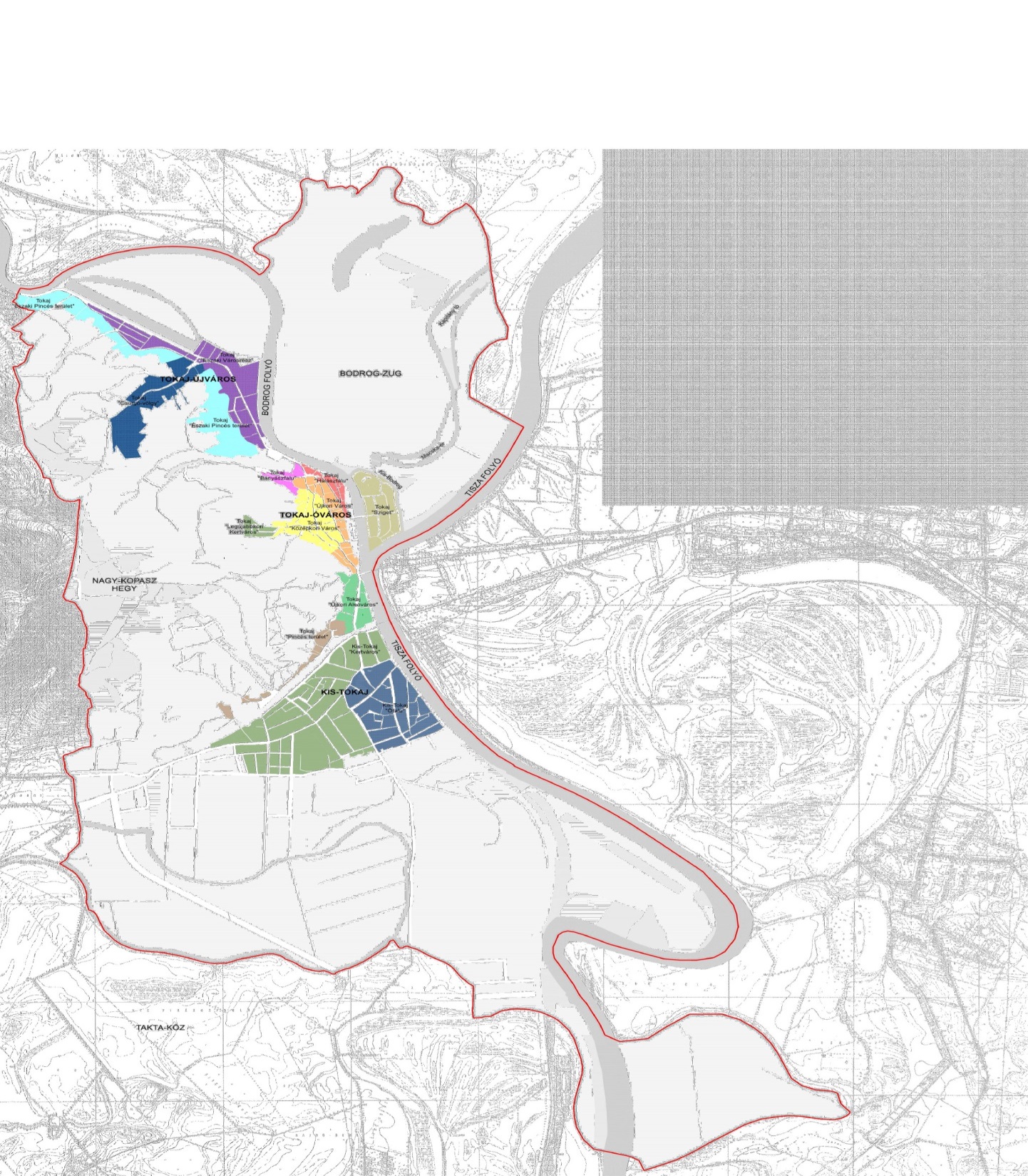 Posta György Péterné Ferencz Zsuzsanna polgármesterjegyző